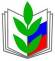 КРАСНОДАРСКАЯ КРАЕВАЯ ТЕРРИТОРИАЛЬНАЯ ОРГАНИЗАЦИЯ ПРОФСОЮЗА РАБОТНИКОВ НАРОДНОГО ОБРАЗОВАНИЯ И НАУКИТЕМРЮКСКАЯ РАЙОННАЯ ТЕРРИТОРИАЛЬНАЯ ОРГАНИЗАЦИЯПРОФСОЮЗА РАБОТНИКОВ НАРОДНОГО ОБРАЗОВАНИЯ И НАУКИПрезидиум районного комитета профсоюзаП О С Т А Н О В Л Е Н И Еот 14.12.2017 год								№ 36О порядке и размерах выдачи материальной помощи членам Профсоюза в 2018 годуС целью планового расходования средств профсоюзного бюджета районной территориальной организации Профсоюза предлагается установить порядок и размеры оказания материальной помощи членам Профсоюза:      Выплата материальной помощи членам Профсоюза осуществляется с учетом продолжительности профсоюзного стажа:- при стихийных бедствиях и несчастных случаях (пожар, кража, наводнение и т.д.) до 15000 рублей;- по случаю смерти близких родственников членов профсоюза – 2000 рублей;- при наступлении заболевания, требующего хирургической операции, стационарного лечения, длительного амбулаторного лечения от 2000 до 5000 рублей.Решение об оказании материальной помощи членам Профсоюза принимать первичными и территориальной организацией Профсоюза на основании письменного личного заявления, в котором указывается причина, по которой он обращается за оказанием материальной помощи, а так профсоюзный стаж.В зависимости от причины обращения за материальной помощью членами Профсоюза представляются следующие документы:В связи со стихийными бедствиями и несчастных случаях (пожар, кража, наводнение и т.д.) – справки, выданные органами местного самоуправления.В случае смерти члена Профсоюза (члена семьи) – копия свидетельства о смерти и документ, подтверждающий родство (копия свидетельства о браке, рождении). При этом к членам семьи относятся родители, супруг(а), дети члена профсоюза.При наступлении заболевания, требующего хирургической операции, стационарного лечения, длительного амбулаторного лечения – выписка из решения профкома или ходатайство первичной организации, справка из медицинского учреждения.  Оказание материальной помощи членам Профсоюза не должно носить регулярный характер.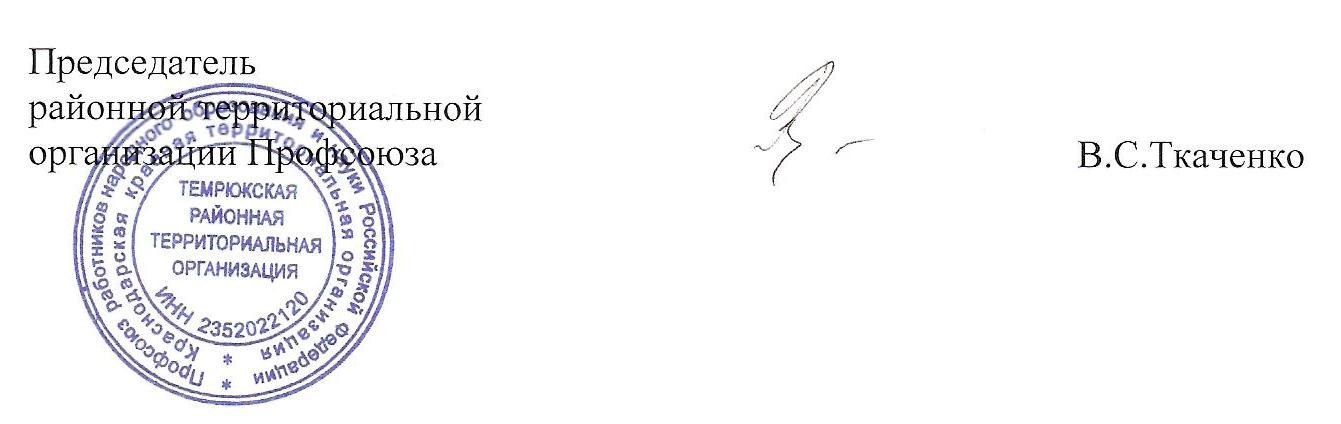 